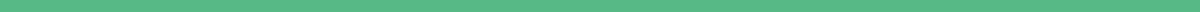 COLÉGIO EDNA RORIZ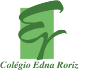 GRAVITAÇÃO UNIVERSAL - HUMANASPeríodo: 3ª EtapaDisciplinas Envolvidas: História, Geografia, Filosofia, Linguagens e seus códigosSérie: 1ª do Ensino MédioData de Entrega: 01/10/20Valor: 5.0 pontos	VISÃO GERAL Neste trabalho, propomos uma forma alternativa para apresentar o conceito de Gravitação Universal ao aluno. Uma pesquisa histórica deverá ser realizada para apresentar os problemas que levaram à formulação de um dado conceito e mostrando os elementos que dão significado a ele. Texto Motivador  - O texto sugerido é, principalmente, para o professor. É possível utilizar parte dele para leitura preliminar dos alunosDIAS, Penha Maria Cardoso; SANTOS, Wilma Machado Soares; SOUZA, Mariana Thomé Marques de. A Gravitação Universal: um texto para o Ensino Médio. Rev. Bras. Ensino Fís.,  São Paulo ,  v. 26, n. 3, p. 257-271,    2004 .   Disponível em <http://www.scielo.br/scielo.php?script=sci_arttext&pid=S1806-11172004000300012&lng=pt&nrm=iso>. acessos em  15  ago.  2020.OBJETIVOSEntender a evolução dos modelos explicativos para o Universo e o Sistema Solar ao longo do tempo. Compreender os modelos explicativos para a origem do Universo.Conhecer os sistemas geocêntrico e heliocêntrico, as leis de Kepler e suas aplicações,compreender a gravitação universal e a idéia de força ação à distância.ESPECIFICAÇÕESEsse trabalho consiste em uma pesquisa individual  que deve resultar na entrega de um texto final formatado de acordo com as normas técnicas da ABNT.  O trabalho deverá ser enviado através das plataformas digitais disponíveis. CRONOGRAMAEtapa 1 - Análise de um filme:A primeira etapa envolve a análise de um episódio da série Cosmos, referente à primeira temporada da releitura feita por Neil deGrasse Tyson.Intitulada como “Quando o conhecimento venceu o medo”, o episódio retrata a necessidade humana de reconhecer padrões na natureza e enfoca nas diferentes interpretações dos simbolismos de um cometa para sociedades distintas que, na maioria dos casos, são errôneas e super fantásticas. O episódio foca, também, como essas interpretações começaram a ser superadas pelos cientistas. Tyson descreve, então, o trabalho e a vida de alguns dos mais importantes pensadores que voltaram seus estudos para entender a lei de movimento dos astros celestes, como: Halley, Hooke e Newton. Após o filme haverá um debate, norteada pelos professores, sobre as impressões dos alunos sobre o tema. As impressões de cada um deverá ser anotada para auxiliar, posteriormente, a elaboração de um artigo científico.Etapa 2 - Entrevista com um especialista da astronomia.Na semana seguinte ao filme terá uma rodada de entrevistas com Bernardo Riedel, acerca de sua experiência com astronomia, motivações de trabalho e expectativas para o futuro desta área do saber.Etapa 3 - Pesquisa “do caos ao cosmo”A etapa 3 consiste em uma pesquisa bibliográfica sobre as principais contribuições dos gregos para o entendimento do universo. Um enfoque maior deverá ser dado aos trabalhos de Aristóteles e Ptolomeu. Essa etapa deverá ser registrada pelos alunos em um trabalho escrito, que deverá ser enviado aos professores orientadores. Este trabalho deverá ter no mínimo 2 páginas e, no máximo, 5 páginas.Etapa 4 - O conhecimento religioso como fonte de sabedoria.A etapa 4 consiste em uma comparação dos dois modos de conhecer a realidade, a religião e a ciência.A pesquisa deverá contextualizar cada período científico,caracterizar cada uma das abordagens(religiosa e científica), bem como explicitar os episódios de conflitualidade. Etapa 5 - O renascimentoA etapa 5 consiste na pesquisa das principais contribuições para a astronomia de Copérnico, Galileu e Newton. É nesse período que as principais contribuições científicas vieram lançar luz às principais inconsistência nos modelos celestes até então vigente como, por exemplo, a noção de que a Terra era o centro do universo. Os alunos deverão entregar uma pesquisa bibliográfica sobre os principais pensadores e suas contribuições desse período.Etapa 6 - Construção de um artigo científico unificadoApós todas as etapas, os alunos deverão construir um artigo científico baseados na seguinte pergunta: “Quais os vários lugares que o homem já ocupou no espaço-tempo?”. O artigo deveá seguir as normas da ABNT.CRITÉRIOS DE AVALIAÇÃOEnvolvimento, responsabilidade, coerência, dedicação e pontualidadeAbordagem, profundidade e uniformidade dos textos Observação das normas técnicas de apresentação escrita do trabalhoBIBLIOGRAFIA SUGERIDALivros didáticos: 
- Os fundamentos da Física - volume 1/ parte III - Editora Moderna
- Física Contexto e Aplicações - Ensino médio - volume I - Editora Scipione
- Física Conceitual - Paul G. Hewitt - Editora Bookman
Sites científicos:
- Plataforma SciELO: http://www.scielo.br/
- Google Acadêmico: https://scholar.google.com.br/http://www.fafich.ufmg.br/~labfil/mito_filosofia_arquivos/danilo_marcondes_passagem.pdfhttps://greciantiga.org/arquivo.asp?num=0005https://www.unicamp.br/~chibeni/textosdidaticos/cienciaorigens.pdfhttps://www.google.com/search?q=a+hist%C3%B3ria+da+ci%C3%AAncia+para+quem+tem+pressa+pdf&oq=A+historia+da+ci%C3%AAncia&aqs=chrome.2.69i57j0l7.18002j0j15&sourceid=chrome&ie=UTF-8https://www.scielo.br/scielo.php?script=sci_arttext&pid=S1806-11172008000400015https://www.fisica.net/giovane/astro/Modulo1/cosmologia-grega.htm